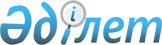 О внесении изменений в решение Павлодарского городского маслихата от 23 декабря 2009 года N 168/21 "О бюджете города Павлодара на 2010 - 2012 годы"
					
			Утративший силу
			
			
		
					Решение маслихата города Павлодара Павлодарской области от 08 сентября 2010 года N 60/26. Зарегистрировано Управлением юстиции города Павлодара Павлодарской области 14 сентября 2010 года N 12-1-160. Утратило силу в связи с истечением срока действия (письмо маслихата города Павлодара Павлодарской области от 04 марта 2014 года N 1-20/76)      Сноска. Утратило силу в связи с истечением срока действия (письмо маслихата города Павлодара Павлодарской области от 04.03.2014 N 1-20/76).

      В соответствии с подпунктом 4) пункта 2 статьи 106 Бюджетного кодекса Республики Казахстан, подпунктом 1) пункта 1 статьи 6 Закона Республики Казахстан "О местном государственном управлении и самоуправлении в Республике Казахстан" городской маслихат РЕШИЛ:



      1. Внести в решение Павлодарского городского маслихата от 23 декабря 2009 года N 168/21 "О бюджете города Павлодара на 2010 - 2012 годы" (21-я очередная сессия 4 созыва), (зарегистрированное в Реестре государственной регистрации нормативных правовых актов за N 12-1-148,  опубликованное 7 января 2010 года в газетах "Сарыарка самалы" N 1 и 11 января 2010 года "Версия" N 1) следующие изменения:



      "в подпункте 1) пункта 1 указанного решения цифры "28 760 337" заменить цифрами "28 639 572";

      цифры "19 192 201" заменить цифрами "20 773 932";

      цифры "85 270" заменить цифрами "87 986";

      цифры "3 128 783" заменить цифрами "2 442 464";

      цифры "5 455 955" заменить цифрами "5 335 190";

      в подпункте 2) пункта 1 указанного решения цифры "28 373 878" заменить цифрами "28 253 113";



      в пункте 4 указанного решения цифры "2 079 828" заменить цифрами "1 978 421";

      цифры "1 982 028" заменить цифрами "1 885 421";

      цифры "97 800" заменить цифрами "93 000";



      в пункте 6 указанного решения цифры "39 540" заменить цифрами "24 623";



      приложение 1 к указанному решению изложить в новой редакции согласно приложению к настоящему решению".



      2. Контроль за выполнением настоящего решения возложить на ревизионную комиссию городского маслихата.



      3. Настоящее решение вводится в действие с 1 января 2010 года.      Председатель сессии                        И. Теренченко      Секретарь городского маслихата             М. Желнов

Приложение              

к решению Павлодарского городского    

маслихата от 8 сентября 2010 года N 60/26 Уточненный бюджет города Павлодара на 2010 год
					© 2012. РГП на ПХВ «Институт законодательства и правовой информации Республики Казахстан» Министерства юстиции Республики Казахстан
				КатегорияКатегорияКатегорияКатегорияСумма (тысяч тенге)КлассКлассКлассСумма (тысяч тенге)ПодклассПодклассСумма (тысяч тенге)НаименованиеСумма (тысяч тенге)123451. Доходы286395721Налоговые поступления2077393201Подоходный налог77087652Индивидуальный подоходный налог770876503Социальный налог25575851Социальный налог255758504Налоги на собственность22072541Налоги на имущество13200003Земельный налог4067244Налог на транспортные средства4804995Единый земельный налог3105Внутренние налоги на товары, работы и услуги80121502Акцизы72812673Поступления за использование природных и других ресурсов5298294Сборы за ведение предпринимательской и профессиональной деятельности1532475Налог на игорный бизнес4780708Обязательные платежи, взимаемые за совершение юридически значимых действий и (или) выдачу документов уполномоченными на то государственными органами или должностными лицами2881781Государственная пошлина2881782Неналоговые поступления8798601Доходы от государственной собственности639105Доходы от аренды имущества, находящегося в государственной собственности6391002Поступления от реализации товаров (работ, услуг) государственными учреждениями, финансируемыми из государственного бюджета2041Поступления от реализации товаров (работ, услуг) государственными учреждениями, финансируемыми из государственного бюджета20403Поступления денег от проведения государственных закупок, организуемых государственными учреждениями, финансируемыми из государственного бюджета3041Поступления денег от проведения государственных закупок, организуемых государственными учреждениями, финансируемыми из государственного бюджета30404Штрафы, пеня, санкции, взыскания, налагаемые государственными учреждениями, финансируемыми из государственного бюджета, а также содержащимися и финансируемыми из бюджета (сметы расходов) Национального Банка Республики Казахстан3501Штрафы, пеня, санкции, взыскания, налагаемые государственными учреждениями, финансируемыми из государственного бюджета, а также содержащимися и финансируемыми из бюджета (сметы расходов) Национального Банка Республики Казахстан, за исключением поступлений от организаций нефтяного сектора35006Прочие неналоговые поступления232181Прочие неналоговые поступления232183Поступления от продажи основного капитала244246401Продажа государственного имущества, закрепленного за государственными учреждениями9612001Продажа государственного имущества, закрепленного за государственными учреждениями96120003Продажа земли и нематериальных активов14812641Продажа земли14362642Продажа нематериальных активов450004Поступления трансфертов533519002Трансферты из вышестоящих органов государственного управления53351902Трансферты из областного бюджета5335190Функциональная группаФункциональная группаФункциональная группаФункциональная группаФункциональная группаСумма (тысяч тенге)Функциональная подгруппаФункциональная подгруппаФункциональная подгруппаФункциональная подгруппаСумма (тысяч тенге)Администратор бюджетных программАдминистратор бюджетных программАдминистратор бюджетных программСумма (тысяч тенге)ПрограммаПрограммаСумма (тысяч тенге)НаименованиеСумма (тысяч тенге)1234562. Затраты2825311301Государственные услуги общего характера2645331Представительные, исполнительные и другие органы, выполняющие общие функции государственного управления157785112Аппарат маслихата района (города областного значения)19397001Услуги по обеспечению деятельности маслихата района (города областного значения)19397122Аппарат акима района (города областного значения)95158001Услуги по обеспечению деятельности акима района (города областного значения)95158123Аппарат акима района в городе, города районного значения, поселка, аула (села), аульного (сельского) округа43230001Услуги по обеспечению деятельности акима района в городе, города районного значения, поселка, аула (села), аульного (сельского) округа42830023Материально-техническое оснащение государственных органов4002Финансовая деятельность78991452Отдел финансов района (города областного значения)78991001Услуги по реализации государственной политики в области исполнения бюджета района (города областного значения) и управления коммунальной собственностью района (города областного значения)40251003Проведение оценки имущества в целях налогообложения2376004Организация работы по выдаче разовых талонов и обеспечение полноты сбора сумм от реализации разовых талонов21515011Учет, хранение, оценка и реализация имущества, поступившего в коммунальную собственность148495Планирование и статистическая деятельность27757453Отдел экономики и бюджетного планирования района (города областного значения)27757001Услуги по реализации государственной политики в области формирования и развития экономической политики, системы государственного планирования и управления района (города областного значения)2775702Оборона150141Военные нужды15014122Аппарат акима района (города областного значения)15014005Мероприятия в рамках исполнения всеобщей воинской обязанности1501403Общественный порядок, безопасность, правовая, судебная, уголовно-исполнительная деятельность421621Правоохранительная деятельность42162458Отдел жилищно-коммунального хозяйства, пассажирского транспорта и автомобильных дорог района (города областного значения)42162021Обеспечение безопасности дорожного движения в населенных пунктах4216204Образование66539401Дошкольное воспитание и обучение2024293123Аппарат акима района в городе, города районного значения, поселка, аула (села), аульного (сельского) округа72839004Поддержка организаций дошкольного воспитания и обучения72839464Отдел образования района (города областного значения)1951454009Обеспечение деятельности организаций  дошкольного воспитания и обучения19514542Начальное, основное среднее и общее среднее образование3868638123Аппарат акима района в городе, города районного значения, поселка, аула (села), аульного (сельского) округа14920005Организация бесплатного подвоза учащихся до школы и обратно в аульной (сельской) местности14920464Отдел образования района (города областного значения)3853718003Общеобразовательное обучение3527767006Дополнительное образование для детей3259514Техническое и профессиональное, послесреднее образование29535464 Отдел образования района (города областного значения)29535018Организация профессионального обучения295359Прочие услуги в области образования731474464Отдел образования района (города областного значения)318013001Услуги по реализации государственной политики на местном уровне в области образования27685005Приобретение и доставка учебников, учебно-методических комплексов для государственных учреждений образования района (города областного значения)110354007Проведение школьных олимпиад, внешкольных мероприятий и конкурсов районного (городского) масштаба1897011Капитальный, текущий ремонт объектов образования в рамках реализации стратегии региональной занятости и переподготовки кадров178077467Отдел строительства района (города областного значения)413461037Строительство и реконструкция объектов образования41346106Социальная помощь и социальное обеспечение10666142Социальная помощь1011185123Аппарат акима района в городе, города районного значения, поселка, аула (села), аульного (сельского) округа1476003Оказание социальной помощи нуждающимся гражданам на дому1476451Отдел занятости и социальных программ района (города областного значения)1007400002Программа занятости243501005Государственная адресная социальная помощь24000006Жилищная помощь50670007Социальная помощь отдельным категориям нуждающихся граждан по решениям местных представительных органов303813010Материальное обеспечение детей-инвалидов, воспитывающихся и обучающихся на дому11488013Социальная адаптация лиц, не имеющих определенного местожительства55703014Оказание социальной помощи нуждающимся гражданам на дому48344015Территориальные центры социального обслуживания пенсионеров и инвалидов59782016Государственные пособия на детей до 18 лет11200017Обеспечение нуждающихся инвалидов обязательными гигиеническими средствами и предоставление услуг специалистами жестового языка, индивидуальными помощниками в соответствии с индивидуальной программой реабилитации инвалида36583019Обеспечение проезда участникам и инвалидам Великой Отечественной войны по странам Содружества Независимых Государств, по территории Республики Казахстан, а также оплаты им и сопровождающим их лицам расходов на питание, проживание, проезд для участия в праздничных мероприятиях в городах Москва, Астана к 65-летию Победы в Великой Отечественной войне7426020Выплата единовременной материальной помощи участникам и инвалидам Великой Отечественной войны, а также лицам, приравненным к ним, военнослужащим, в том числе уволенным в запас (отставку), проходившим военную службу в период с 22 июня 1941 года по 3 сентября 1945 года в воинских частях, учреждениях, в военно-учебных заведениях, не входивших в состав действующей армии, награжденным медалью "За победу над Германией в Великой Отечественной войне 1941 - 1945 гг." или медалью "За победу над Японией", проработавшим (прослужившим) не менее шести месяцев в тылу в годы Великой Отечественной войны к 65-летию Победы в Великой Отечественной войне154890464Отдел образования района (города областного значения)2309008Социальная поддержка обучающихся и воспитанников организаций образования очной формы обучения в виде льготного проезда на общественном транспорте (кроме такси) по решению местных представительных органов23099Прочие услуги в области социальной помощи и социального обеспечения55429451Отдел занятости и социальных программ района (города областного значения)55429001Услуги по реализации государственной политики на местном уровне в области обеспечения занятости и социальных программ для населения51119011Оплата услуг по зачислению, выплате и доставке пособий и других социальных выплат1360022Материально-техническое оснащение государственных органов295007Жилищно-коммунальное хозяйство35727981Жилищное хозяйство2025723458Отдел жилищно-коммунального хозяйства, пассажирского транспорта и автомобильных дорог района (города областного значения)15394003Организация сохранения государственного жилищного фонда15394467Отдел строительства района (города областного значения)2010329003Строительство и (или) приобретение жилья государственного коммунального жилищного фонда513973004Развитие, обустройство и (или) приобретение инженерно-коммуникационной инфраструктуры908986019Строительство жилья5873702Коммунальное хозяйство1006121123Аппарат акима района в городе, города районного значения, поселка, аула (села), аульного (сельского) округа2926014Организация водоснабжения населенных пунктов2926458Отдел жилищно-коммунального хозяйства, пассажирского транспорта и автомобильных дорог района (города областного значения)1003195012Функционирование системы водоснабжения и водоотведения53787028Развитие коммунального хозяйства47444030Ремонт инженерно-коммуникационной инфраструктуры и благоустройство населенных пунктов в рамках реализации стратегии региональной занятости и переподготовки кадров616580032Развитие инженерно-коммуникационной инфраструктуры и благоустройство населенных пунктов в рамках реализации стратегии региональной занятости и переподготовки кадров2853843Благоустройство населенных пунктов540954123Аппарат акима района в городе, города районного значения, поселка, аула (села), аульного (сельского) округа8588008Освещение улиц населенных пунктов4190009Обеспечение санитарии населенных пунктов2020011Благоустройство и озеленение населенных пунктов2378458Отдел жилищно-коммунального хозяйства, пассажирского транспорта и автомобильных дорог района (города областного значения)532366015Освещение улиц в населенных пунктах134740016Обеспечение санитарии населенных пунктов128287017Содержание мест захоронений и захоронение безродных21638018Благоустройство и озеленение населенных пунктов24770108Культура, спорт, туризм и информационное пространство8121871Деятельность в области культуры182762123Аппарат акима района в городе, города районного значения, поселка, аула (села), аульного (сельского) округа1463006Поддержка культурно-досуговой работы на местном уровне1463455Отдел культуры и развития языков района (города областного значения)181299003Поддержка культурно-досуговой работы1812992Спорт132971465Отдел физической культуры и спорта района (города областного значения)132971006Проведение спортивных соревнований на районном (города областного значения) уровне131132007Подготовка и участие членов  сборных команд района (города областного значения) по различным видам спорта на областных спортивных соревнованиях18393Информационное пространство115051455Отдел культуры и развития языков района (города областного значения)80193006Функционирование районных (городских) библиотек74330007Развитие государственного языка и других языков народа Казахстана5863456Отдел внутренней политики района (города областного значения)34858002Услуги по проведению государственной информационной политики через газеты и журналы13144005Услуги по проведению государственной информационной политики через телерадиовещание217149Прочие услуги по организации культуры, спорта, туризма  и информационного пространства381403455Отдел культуры и развития языков района (города областного значения)47967001Услуги по реализации государственной политики на местном уровне в области  развития языков и культуры10023004Капитальный, текущий ремонт объектов культуры в рамках реализации стратегии региональной занятости и переподготовки кадров37944456Отдел внутренней политики района (города областного значения)29277001Услуги по реализации государственной политики на местном уровне в области информации, укрепления государственности и формирования социального оптимизма граждан11712003Реализация региональных программ в сфере молодежной политики17565465Отдел физической культуры и спорта района (города областного значения)304159001Услуги по реализации государственной политики на местном уровне в сфере физической культуры и спорта7900003Капитальный, текущий ремонт объектов спорта в рамках реализации стратегии региональной занятости и переподготовки кадров29625909Топливно–энергетический комплекс и недропользование6106009Прочие услуги в области топливно-энергетического комплекса и недропользования610600467Отдел строительства района (города областного значения)610600009Развитие теплоэнергетической системы61060010Сельское, водное, лесное, рыбное хозяйство, особо охраняемые природные территории, охрана окружающей среды и животного мира, земельные отношения955391Сельское хозяйство24710453Отдел экономики и бюджетного планирования района (города областного значения)377099Реализация мер социальной поддержки специалистов социальной сферы сельских населенных пунктов за счет целевого трансферта из республиканского бюджета377467Отдел строительства района (города областного значения)1000010Развитие объектов сельского хозяйства1000474Отдел сельского хозяйства и ветеринарии района (города областного значения)23333001Услуги по реализации государственной политики на местном уровне в сфере сельского хозяйства и ветеринарии9138004Материально–техническое оснащение государственных органов200007Организация отлова и уничтожения бродячих собак и кошек139952Водное хозяйство42044467Отдел строительства района (города областного значения)42044012Развитие объектов водного хозяйства420446Земельные отношения24047463Отдел земельных отношений района (города областного значения)24047001Услуги по реализации государственной политики в области регулирования земельных отношений на территории района (города областного значения)240479Прочие услуги в области сельского, водного, лесного, рыбного хозяйства, охраны окружающей среды и земельных отношений4738474Отдел сельского хозяйства и ветеринарии района (города областного значения)4738013Проведение противоэпизоотических мероприятий473811Промышленность, архитектурная, градостроительная и строительная деятельность464022Архитектурная, градостроительная и строительная деятельность46402467Отдел строительства района (города областного значения)17844001Услуги по реализации государственной политики на местном уровне в области строительства17844468Отдел архитектуры и градостроительства района (города областного значения)28558001Услуги по реализации государственной политики в области архитектуры и градостроительства на местном уровне9956003Разработка схем градостроительного развития территории района и генеральных планов населенных пунктов1860212Транспорт и коммуникации14007051Автомобильный транспорт716466123Аппарат акима района в городе, города районного значения, поселка, аула (села), аульного (сельского) округа2666013Обеспечение функционирования автомобильных дорог в городах районного значения, поселках, аулах (селах), аульных (сельских) округах2666458Отдел жилищно-коммунального хозяйства, пассажирского транспорта и автомобильных дорог района (города областного значения)713800023Обеспечение функционирования автомобильных дорог7138009Прочие услуги в сфере транспорта и коммуникаций684239123Аппарат акима района в городе, города районного значения, поселка, аула (села), аульного (сельского) округа57852020Ремонт и содержание автомобильных дорог населенных пунктов в рамках реализации стратегии региональной занятости и переподготовки кадров57852458Отдел жилищно-коммунального хозяйства, пассажирского транспорта и автомобильных дорог района (города областного значения)626387008Ремонт и содержание автомобильных дорог районного значения, улиц городов и населенных пунктов в рамках реализации стратегии региональной занятости и переподготовки кадров533325024Организация внутрипоселковых (внутригородских) внутрирайонных общественных пассажирских перевозок9306213Прочие1191813Поддержка предпринимательской деятельности и защита конкуренции15921469Отдел предпринимательства района (города областного значения)15921001Услуги по реализации государственной политики на местном уровне в области развития предпринимательства и промышленности10958003Поддержка предпринимательской деятельности49639Прочие103260452Отдел финансов района (города областного значения)24623012Резерв местного исполнительного органа района (города областного значения)24623458Отдел жилищно-коммунального хозяйства, пассажирского транспорта и автомобильных дорог района (города областного значения)78637001Услуги по реализации государственной политики на местном уровне в области жилищно-коммунального хозяйства, пассажирского транспорта и автомобильных дорог7863715Трансферты135534381Трансферты13553438452Отдел финансов района (города областного значения)13553438006Возврат неиспользованных (недоиспользованных) целевых трансфертов98500007Бюджетные изъятия13236964020Целевые текущие трансферты в вышестоящие бюджеты в связи с изменением фонда оплаты труда в бюджетной сфере2179743. Чистое бюджетное кредитование2643Бюджетные кредиты267310Сельское, водное, лесное, рыбное хозяйство, особо охраняемые природные территории, охрана окружающей среды и животного мира, земельные отношения26731Сельское хозяйство2673453Отдел экономики и бюджетного планирования района (города областного значения)2673006Бюджетные кредиты для реализации мер социальной поддержки специалистов социальной сферы сельских населенных пунктов2673Погашение бюджетных кредитов305Погашение бюджетных кредитов3001Погашение бюджетных кредитов301Погашение бюджетных кредитов, выданных из государственного бюджета304. Сальдо по операциям с финансовыми активами05. Дефицит (профицит) бюджета3838166. Финансирование дефицита (использование профицита) бюджета-383816в том числе7Поступление займов32767301Внутренние государственные займы3276732Договоры займа32767316Погашение займов7300301Погашение займов730030452Отдел финансов района (города областного значения)730030008Погашение долга местного исполнительного органа перед вышестоящим бюджетом7300308Используемые остатки бюджетных средств1854101Остатки бюджетных средств185411Свободные остатки бюджетных средств18541